Meeqqerivimiititsinnginnissamik qinnuteqaatAnsøgning om orlov fra daginstitutionMatumuuna ataatigut atsiortunga meerara orlovertinniarlugu qinnuteqarpunga / undertegnede ansøger hermed om orlov for mit barn:Meeqqerivimmiititsinnginnissaq piffissami annikinnerpaamik qaammatini pingasuni annertunerpaamillu ukioq ataaseq pisinnaavoq. Ilisimatitsissutigineqassaaq meeqqerivimmiititsinnginneq naappat meeraq ingerlaannaq meeqqerivigisaanut uternissaa ilimagineqarsinnaanngimmat, kisiannili inissaq siulleq inigineqanngitsoq neqeroorutigineqassammat. Der kan holdes orlov i mindst tre måneder og højst et år. Det skal gøres opmærksom på, at man ikke kan forvente genoptagelse ved den sædvanlige institution, men vil blive tilbudt den første ledige plads i en institution efter orlovens udløb.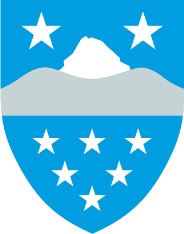 Qeqqata KommuniaIlinniartitaanermut ImmikkoortortaqOmrådet for Uddannelse   Meeqqeriviit allaffiat/  institutionskontoretMeeqqap aqqa:Barnets navn:Cpr. nr.:Meeqqerivia:InstitutionPiffissami uani:Periode:Meeqqerivimmiititsinnginnis-samik peqqut / årsag til orlov:Sisimiut ulloq:Sisimiut den:Anaanaasup atsiornera:Moderens underskrift:Ataataasup atsiornera:Faderens underskrift: